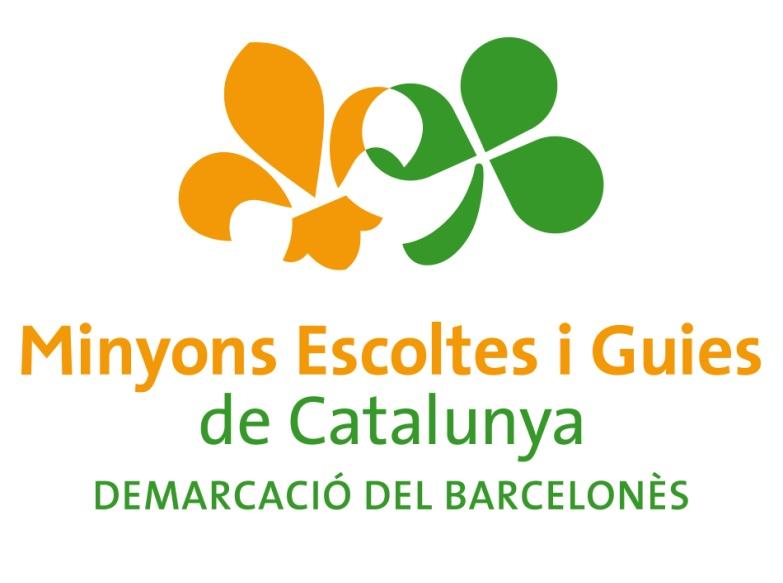 AGRUPAMENT
ESCOLTA I GUIA(nom agrupament)
PRESENTACIÓ(nom del projecte)
IMPORT SOL·LICITAT(import sol·licitat)Subvenció de la Demarcació del Barcelonès2022NOM DE L’AGRUPAMENT:NOM DEL PROJECTE:UNITAT/EQUIP QUE PRESENTA EL PROJECTE:RESPONSABLE DEL PROJECTE:CONTACTE (telèfon, correu):SECTOR:2.1. ÀMBIT D’ACTUACIÓ EN QUE S’EMMARCA EL PROJECTE: 
*Obre el desplegable i tria la opció que li correspon al teu projecteElija un elemento.2.2. JUSTIFICACIÓ DEL PROJECTE:
Expliqueu en que consisteix el projecte i el perquè del mateix. 2.3. OBJECTIUS*Afegir tantes fileres com objectius generals tingui el projecteOBJECTIUS ESPECÍFICSSón aquells objectius que es deriven i concreten dels objectius generals. Cal indicar de quina necessitat parteixen per tal de conèixer quina és la fi a assolir i pensar de quines maneres es pot assolir.
Les necessitats són mancances que hi ha. Aquestes han de quedar cobertes a partir de les accions realitzades.
Per últim, els indicadors seran aquells elements mesurables que us permetran comprovar que s’han assolit els objectius esperats.
*Afegir tantes fileres com objectius generals tingui el projecte2.4. PROGRAMACIÓ
*Afegir  tants quadres com activitats previstes tingui el projecteCRONOGRAMA D’AQUESTES ACTIVITATS/ACCIONS: 
Marca amb creus la temporalitat prevista de cada activitat segons els mesos del curs
2.5. ESTRATÈGIES D’AVALUACIÓCompleteu la següent taula especificant tots els ingressos previstos i les despeses el més detallat possible. 
Podeu afegir o treure les partides que creieu oportunes. Enumereu altres ajuts que hagueu demanat per aquest projecte
Recalqueu l’import que sol·liciteu a la casella Subvenció Demarcació.
Recordeu que el total de les dues columnes han de coincidir. IDENTIFICACIÓ DEL PROJECTEEL PROJECTE: QUÈ VOLEM FER?OBJECTIUS GENERALS 

Són aquells objectius que fan referència a la finalitat general del projecte i que, per tant, són transversals. No assenyalen resultats concrets ni directament mesurables per mitjà d’indicadors però sí que expressen el propòsit central del projecte. Han de ser coherents amb la missió de l’entitat.1.2.3.4.5. NecessitatsObjectiusActivitats / AccionsIndicadorsA1:A2:A..:Activitat/Accions prevista 1:Recursos materials necessaris:Descripció de l’activitat/accions:Activitat/Acció prevista 2:Recursos materials necessaris:Descripció de l’activitat/accions:Activitat/Accions prevista 3:Recursos materials necessaris:Descripció de l’activitat/accions:Activitat/Acció prevista 4:Recursos materials necessaris:Descripció de l’activitat/accions:Activitat202220222022202220222022202220222022202220222022ActivitatGenerFebrerMarçAbrilMaigJunyJuliolAgostSetembreOctubreNovembreDesembreA1:A2:A3:Com avaluareu el projecte durant i al finalitzar les activitats/accions?PRESSUPOSTINGRESSOS INGRESSOS DESPESES DESPESES Quotes infantsMaterialAportació agrupamentMenjarExtra jobsAllotjamentSubvenció DemarcacióTransportAltres subvencionsAltres:Altres:TOTALTOTAL